Smyrna, D.E. 19977 | 302-222-1586 | tjb5367@psu.eduWebsite: ToiBain.Weebly.com  Smyrna, D.E. 19977 | 302-222-1586 | tjb5367@psu.eduWebsite: ToiBain.Weebly.com  ObjectiveObjectiveTo get a job as a journalist.To get a job as a journalist.EducationEducationPennsylvania State UniversityState College, P.A.4 YearsMajor: Communications Option: Journalism Minor: Political ScienceMajor: Communications Option: Journalism Minor: Political Science Working Skills & Abilities Working Skills & AbilitiesEditingI was the Sports editor for The 4th Wall Newspaper of Mont Alto. My duty was to make sure at least one sports story made the paper.I did auto editing for ComRadio. My job was to make sure no vulgar or offensive material is broadcasted. I know how to use Hindenburg and other sound editors.I edited highlights for a State College High School soccer game.Video editing is one of my strongest skills. I know how to use Final Cut Pro and other video editors. Web editing; I built a website to display some of my talents.I was the Sports editor for The 4th Wall Newspaper of Mont Alto. My duty was to make sure at least one sports story made the paper.I did auto editing for ComRadio. My job was to make sure no vulgar or offensive material is broadcasted. I know how to use Hindenburg and other sound editors.I edited highlights for a State College High School soccer game.Video editing is one of my strongest skills. I know how to use Final Cut Pro and other video editors. Web editing; I built a website to display some of my talents.ReportingAnchoring radio or television for Comradio.Beat reporting for The Daily Colligian Newspaper & The 4th WallSetting up and conducting interviews for the news organizations I have represented.I can be very outgoing. People feel they can open up to me.Anchoring radio or television for Comradio.Beat reporting for The Daily Colligian Newspaper & The 4th WallSetting up and conducting interviews for the news organizations I have represented.I can be very outgoing. People feel they can open up to me.Leadership & ExperienceThe 4th Wall Newspaper Sports Editor 2010ComRadio Producer of State College High Lacrosse Events 2011-2012ComRadio Play-By- Play Anchor of State College High Events 2011-2012ComRadio Top News & Sports 2011-2012The Daily Collegians Hockey Beat 2012-2012The 4th Wall Newspaper Sports Editor 2010ComRadio Producer of State College High Lacrosse Events 2011-2012ComRadio Play-By- Play Anchor of State College High Events 2011-2012ComRadio Top News & Sports 2011-2012The Daily Collegians Hockey Beat 2012-2012Other JobsCamden Pop Warner  Assistant Football Coach2007-2010Atwood’s Dining2010 Domino’s Pizza  2012-2013GameStop  2013REFERENCES1 717 749 6151 - John McGinley: Journalist Professor1 717 377 8130 - Jessica Hallock: Head Student Editor of The 4th Wall Newspaper1 717 749 6151 - Danielle Ramsay: Professor & Leader of The 4th Wall Newspaper.1 516 205 4234 - Mark Wishnia : Journalist for Clear Channel Radio & Comradio Co-Host to 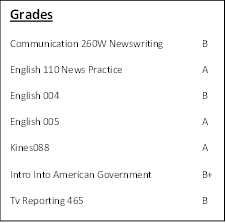 